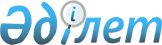 Қамысты ауданының 2015-2017 жылдарға арналған аудандық бюджеті туралыҚостанай облысы Қамысты ауданы мәслихатының 2014 жылғы 24 желтоқсандағы № 247 шешімі. Қостанай облысының Әділет департаментінде 2015 жылғы 8 қаңтарда № 5273 болып тіркелді       

Қазақстан Республикасының 2001 жылғы 23 қаңтардағы "Қазақстан Республикасындағы жергілікті мемлекеттік басқару және өзін-өзі басқару туралы" Заңының 6-бабының 1-тармағының 1) тармақшасына сәйкес, Қамысты аудандық мәслихаты ШЕШІМ ҚАБЫЛДАДЫ:



      1. Қамысты ауданының 2015- 2017 жылдарға арналған бюджеті тиісінше 1, 2 және 3-қосымшаларға сәйкес, оның ішінде 2015 жылға мынадай көлемдерде бекітілсін:



      1) кірістер - 1676139,6 мың теңге, оның ішінде:

      салықтық түсімдер бойынша – 563847,0 мың теңге;

      салықтық емес түсімдер бойынша – 12236,0 мың теңге;

      негізгі капиталды сатудан түсетін түсімдер бойынша – 0,0 мың теңге;

      трансферттердің түсімдері бойынша – 1100056,6 мың теңге;



      2) шығындар – 1705780,1 мың теңге;



      3) таза бюджеттік кредиттеу – 9460,0 мың теңге, оның ішінде:

      бюджеттік кредиттер – 16784,0 мың теңге;

      бюджеттік кредиттерді өтеу – 7324,0 мың теңге;



      4) қаржы активтерімен операциялар бойынша сальдо – 0,0 мың теңге, оның ішінде:

      қаржы активтерін сатып алу - 0,0 мың теңге;



      5) бюджет тапшылығы (профициті) – -39100,5 мың теңге;



      6) бюджет тапшылығын қаржыландыру (профицитін пайдалану) – 39100,5 мың теңге.

      Ескерту. 1-тармақ жаңа редакцияда - Қостанай облысы Қамысты ауданы мәслихатының 20.10.2015 № 319 шешімімен (01.01.2015 бастап қолданысқа енгізіледі).



      2. 2015 жылға арналған аудандық бюджетте облыстық бюджеттен аудан бюджетін дамытуға – 0,0 мың теңге сомасында нысаналы трансферттер түсімі көзделгені ескерілсін, оның ішінде:



      1) ауылдық елді мекендерде сумен жабдықтау жүйелерін дамытуға - 0,0 мың теңге сомасында нысаналы трансферт;



      2) спорт объектілерін дамытуға – 0,0 мың теңге сомасында нысаналы трансферт.

      Ескерту. 2-тармақ жаңа редакцияда - Қостанай облысы Қамысты ауданы мәслихатының 18.08.2015 № 307 шешімімен (01.01.2015 бастап қолданысқа енгізіледі).



      3. 2015 жылға арналған аудандық бюджетте республикалық бюджеттен ағымдағы нысаналы трансферттердің түсімі қарастырылғаны ескерілсін, оның ішінде:



      1) мемлекеттік атаулы әлеуметтік көмек төлеуге – 275,0 мың теңге сомасында;



      2) 18 жасқа дейінгі балаларға мемлекеттік жәрдемақылар төлеуге – 993,0 мың теңге сомасында;



      3) әлеуметтік қорғау көрсету және халыққа көмек нормаларын ұлғайтуына мүгедектерді міндетті гигиеналық құралдармен қамтамасыз етуге – 11804,0 мың теңге сомасында;



      4) Ұлы Отан соғысындағы Жеңістің жетпіс жылдығына арналған іс-шараларды өткізуге – 2510,0 мың теңге сомасында;



      5) мемлекеттік мекемелердің мемлекеттік қызметшілер болып табылмайтын жұмыскерлерінің, сондай-ақ жергілікті бюджеттерден қаржыландырылатын мемлекеттік қазыналық кәсіпорындар жұмыскерлерінің лауазымдық айлықақыларына ерекше еңбек жағдайлары үшін ай сайынғы үстемеақы төлеуге – 61505,0 мың теңге сомасында;



      6) мемлекеттiк әкiмшiлiк қызметшiлерге төленетiн еңбекақы деңгейiн арттыруға – 0,0 мың теңге сомасында;



      7) мектепке дейінгі білім беру ұйымдарында мемлекеттік білім беру тапсырысын іске асыруға - 20361,0 мың теңге сомасында;



      8) үш деңгейлі жүйе бойынша біліктілікті арттырудан өткен мұғалімдерге төленетін еңбекақыны арттыруға – 25587,0 мың теңге сомасында;



      9) жергілікті атқарушы органдардың агроөнеркәсіптік кешен бөлімшелерін ұстауға – 1927,0 мың теңге сомасында.

      Ескерту. 3-тармақ жаңа редакцияда - Қостанай облысы Қамысты ауданы мәслихатының 01.06.2015 № 283 шешімімен (01.01.2015 бастап қолданысқа енгізіледі).



      4. 2015 жылға арналған аудандық бюджетте республикалық бюджеттен алынған кредиттер түсімі мамандарды әлеуметтік қолдау шараларын іске асыру үшін ағымдағы орналастыру үшін – 16784,0 мың теңге сомасында көзделгені ескерілсін.

      Ескерту. 4-тармақ жаңа редакцияда - Қостанай облысы Қамысты ауданы мәслихатының 20.10.2015 № 319 шешімімен (01.01.2015 бастап қолданысқа енгізіледі).



      5. 2015 жылға арналған аудандық бюджетте республикалық бюджеттен қаражаттар түсімінің Жұмыспен қамту 2020 жол картасын іске асыруға келесі бағыттар бойынша қарастырылғаны ескерілсін:

      - жастар практикасына;

      - халықты жұмыспен қамту орталықтарын қамтамасыз етуге;

      - жалақыны ішінара субсидиялау үшін;

      - кадрларды кәсіптік даярлау, қайта даярлау және біліктілігін арттыруға;

      Көрсетілген трансферттерді бөлу Қамысты ауданы әкімдігінің қаулысы негізінде жүзеге асырылады.

      Ескерту. 5-тармақ жаңа редакцияда - Қостанай облысы Қамысты ауданы мәслихатының 20.03.2015 № 262 шешімімен (01.01.2015 бастап қолданысқа енгізіледі).



      6. 2015 жылға арналған аудандық бюджетте облыстық бюджеттен қаражат түсімдері көзделгені ескерілсін, оның ішінде:

      - аудандар және қалалар деңгейіне ақшалай қаражаттарды ағымдағы шотына аудару арқылы патронат тәрбиешілерге еңбекақы төлеу бойынша функцияларды беруге байланысты патронат тәрбиешілерге берілген баланы (балаларды) асырап бағауға - 1336,0 мың теңге сомасында;

      - жетім баланы (жетім балаларды) және ата-анасының қамқорлығынсыз қалған баланы (балаларды) асырап алғаны үшін Қазақстан азаматтарына біржолғы ақша қаражатын төлеуге арналған төлемдер - 149,0 мың теңге сомасында;

      - облыстық спартакиада өткізу кезеңінде мәдени-бұқаралық іс- шаралар даярлауға және өткізуге - 0,0 мың теңге сомасында;

      - дене шынықтыру және спорт бөліміне спорттық мүккаммал мен жабдықтарды сатып алуға – 0,0 мың теңге сомасында;

      - аудандар және қалалар деңгейіне аудандық және қалалық мамандандырылмаған балалар мен жасөспірімдер спорт мектептерінің қызметін қамтамасыз ету бойынша функцияларды беруге байланысты балалар мен жасөспірімдер спорт мектебін ұстауға - 0,0 мың теңге сомасында;

      - Ұлы Отан соғысы қатысушыларының және мүгедектерінің тұрмыстық қажеттіліктеріне әлеуметтік көмек мөлшерін 6-дан 10 айлық есептік көрсеткішке дейін ұлғайтуға – 253,3 мың теңге сомасында;

      - ауыл ішіндегі автомобиль жолдарын орташа жөндеуіне – 0,0 мың теңге;

      - аудандық маңызы бар автомобиль жолдарын қысқы ұстауына - 0,0 мың теңге сомасында;

      - 2015 жылға арналған электрондық оқыту жүйесінің бағдарламасы щеңберінде кең жолақты интернетке төлеуге – 0,0 мың теңге сомасында;

      - «Қазақстан Республикасы Президентінен «Менің Отаным - Қазақстан. Моя Родина – Казахстан» атты бірінші сынып оқушысына сыйлық" оқу құралын сатып алуға және жеткізуге – 194,3 мың теңге сомасында;

      -жануарлардың энзоотиялық ауруларының алдын-алу бойынша ветеринариялық іс-шараларды жүргізуге – 112,0 мың теңге.

      Ескерту. 6-тармақ жаңа редакцияда - Қостанай облысы Қамысты ауданы мәслихатының 20.10.2015 № 319 шешімімен (01.01.2015 бастап қолданысқа енгізіледі).



      7. «Қамысты ауданы жергілікті атқарушы органының 2015 жылға арналған резерві – 0,0 мың теңге сомасында бекітілсін.

      Ескерту. 7-тармақ жаңа редакцияда - Қостанай облысы Қамысты ауданы мәслихатының 20.10.2015 № 319 шешімімен (01.01.2015 бастап қолданысқа енгізіледі).



      8. 2015 жылға арналған аудандық бюджетті атқару процесінде секвестрлеуге жатпайтын бюджеттік бағдарламалардың тізбесі 4-қосымшаға сәйкес бекітілсін.



      9. Ауылдық округтер және ауылдар әкімдіктерінің бюджеттік бағдарламаларының тізбесі 5-қосымшаға сәйкес бекітілсін.



      9-1. 2015 жылға арналған аудан бюджетінде жергілікті өзін-өзі басқару органдарына берілетін трансфеттердің ауылдар, кенттер, ауылдық округтер, аудандық маңызы бар қалалар арасында бөлінуі 250,0 мың теңге сомасында көзделгені ескерілсін.

      Ескерту. Шешім 9-1-тармақпен толықтырылды - Қостанай облысы Қамысты ауданы мәслихатының 18.08.2015 № 307 шешімімен (01.01.2015 бастап қолданысқа енгізіледі).



      10. Осы шешім 2015 жылдың 1 қаңтарынан бастап қолданысқа енгізіледі.      Сессия төрағасы

      Қамысты аудандық

      мәслихатының хатшысы                       Б. Рахимжанов

Мәслихаттың       

2014 жылғы 24 желтоқсандағы 

№ 247 шешіміне 1-қосымша   Қамысты ауданының 2015 жылға

арналған бюджеті      Ескерту. 1-қосымша жаңа редакцияда - Қостанай облысы Қамысты ауданы мәслихатының 20.10.2015 № 319 шешімімен (01.01.2015 бастап қолданысқа енгізіледі).

Мәслихаттың        

2014 жылғы 24 желтоқсандағы 

№ 247 шешіміне 2-қосымша   Қамысты ауданының 2016 жылға

арналған бюджеті

Мәслихаттың        

2014 жылғы 24 желтоқсандағы 

№ 247 шешіміне 3-қосымша   Қамысты ауданының 2017 жылға

арналған бюджеті      Ескерту. 3-қосымша жаңа редакцияда - Қостанай облысы Қамысты ауданы мәслихатының 20.03.2015 № 262 шешімімен (01.01.2015 бастап қолданысқа енгізіледі).

Мәслихаттың        

2014 жылғы 22 желтоқсандағы 

№ 247 шешіміне 4-қосымша   2014 жылға арналған аудандық бюджетті

атқару процесінде секвестрлеуге жатпайтын

бюджеттік бағдарламалардың тізбесі

Мәслихаттың       

2014 жылғы 24 желтоқсандағы 

№ 247 шешіміне 5-қосымша   Ауылдық округтер және ауылдар

әкімдіктерінің бюджеттік

бағдарламаларының тізбесі      Ескерту. 5-қосымша жаңа редакцияда - Қостанай облысы Қамысты ауданы мәслихатының 20.03.2015 № 262 шешімімен (01.01.2015 бастап қолданысқа енгізіледі).

Мәслихаттың              

2014 жылғы 24 желтоқсандағы № 247   

шешіміне 6-қосымша           2015 жылға арналған жергілікті өзін-өзі басқару органдарына

берілетін трансфеттердің аудандық маңызы бар қалалар, ауылдар,

кенттер, ауылдық округтер арасында бөлінуі      Ескерту. Шешім 6-қосымшамен толықтырылды - Қостанай облысы Қамысты ауданы мәслихатының 18.08.2015 № 307 шешімімен (01.01.2015 бастап қолданысқа енгізіледі).
					© 2012. Қазақстан Республикасы Әділет министрлігінің «Қазақстан Республикасының Заңнама және құқықтық ақпарат институты» ШЖҚ РМК
				СанатыСанатыСанатыСанатыСанатыСомасы,

мың теңгеСыныбыСыныбыСыныбыСыныбыСомасы,

мың теңгеІшкі сыныбыІшкі сыныбыІшкі сыныбыСомасы,

мың теңгеАтауыСомасы,

мың теңгеІ. Кірістер1676139,61Салықтық түсімдер563847,001Табыс салығы126002,02Жеке табыс салығы126002,003Әлеуметтiк салық85918,01Әлеуметтік салық85918,004Меншiкке салынатын салықтар288047,01Мүлiкке салынатын салықтар261632,03Жер салығы1865,04Көлiк құралдарына салынатын салык21250,05Бірыңғай жер салығы3300,005Тауарларға, жұмыстарға және қызметтерге салынатын iшкi салықтар61727,02Акциздер690,03Табиғи және басқа да ресурстарды пайдаланғаны үшiн түсетiн түсiмдер54700,04Кәсiпкерлiк және кәсiби қызметтi жүргiзгенi үшiн алынатын алымдар6337,008Заңдық маңызы бар әрекеттерді жасағаны және (немесе) оған уәкілеттігі бар мемлекеттік органдар немесе лауазымды адамдар құжаттар бергені үшін алынатын міндетті төлемдер2153,01Мемлекеттік баж2153,02Салықтық емес түсімдер12236,001Мемлекеттік меншіктен түсетін кірістер2383,05Мемлекет меншігіндегі мүлікті жалға беруден түсетін кірістер2381,07Мемлекеттік бюджеттен берілген кредиттер бойынша сыйақылар2,002Мемлекеттік бюджеттен қаржыландырылатын мемлекеттік мекемелердің тауарларды (жұмыстарды, қызметтерді) өткізуінен түсетін түсімдер35,01Мемлекеттік бюджеттен қаржыландырылатын мемлекеттік мекемелердің тауарларды (жұмыстарды, қызметтерді) өткізуінен түсетін түсімдер35,006Басқа да салықтық емес түсiмдер98181Басқа да салықтық емес түсiмдер98183Негізгі капиталды сатудан түсетін түсімдер0,003Жерді және материалдық емес активтерді сату0,01Жерді сату0,04Трансферттердің түсімдері1100056,602Мемлекеттік басқарудың жоғары тұрған органдарынан түсетін трансферттер1100056,62Облыстық бюджеттен түсетін трансферттер1100056,6Функционалдық топФункционалдық топФункционалдық топФункционалдық топФункционалдық топСомасы,

мың теңгеКіші функцияКіші функцияКіші функцияКіші функцияСомасы,

мың теңгеБюджеттік бағдарламалардың әкiмшiсiБюджеттік бағдарламалардың әкiмшiсiБюджеттік бағдарламалардың әкiмшiсiСомасы,

мың теңгеБағдарламаБағдарламаСомасы,

мың теңгеАтауыСомасы,

мың теңгеІІ. Шығындар1705780,101Жалпы сипаттағы мемлекеттiк қызметтер244869,51Мемлекеттiк басқарудың жалпы функцияларын орындайтын өкiлді, атқарушы және басқа органдар206902,9112Аудан (облыстық маңызы бар қала) мәслихатының аппараты14568,6001Аудан (облыстық маңызы бар қала) мәслихатының қызметін қамтамасыз ету жөніндегі қызметтер14568,6122Аудан (облыстық маңызы бар қала) әкімінің аппараты69206,7001Аудан (облыстық маңызы бар қала) әкімінің қызметін қамтамасыз ету жөніндегі қызметтер69206,7123Қаладағы аудан, аудандық маңызы бар қала, кент, ауыл, ауылдық округ әкімінің аппараты123127,6001Қаладағы аудан, аудандық маңызы бар қала, кент, ауыл, ауылдық, округ әкімінің қызметін қамтамасыз ету жөніндегі қызметтер123017,6022Мемлекеттік органның күрделі шығыстары110,02Қаржылық қызмет15636,7452Ауданның (облыстық маңызы бар қаланың) қаржы бөлімі15636,7001Ауданның (облыстық маңызы бар қаланың) бюджетін орындау және коммуналдық меншігін басқару саласындағы мемлекеттік саясатты іске асыру жөніндегі қызметтер14645,0003Салық салу мақсатында мүлікті бағалауды жүргізу391,1010Жекешелендіру, коммуналдық меншікті басқару, жекешелендіруден кейінгі қызмет және осыған байланысты дауларды реттеу490,6018Мемлекеттік органның күрделі шығыстары110,05Жоспарлау және статистикалық қызмет14586,5453Ауданның (облыстық маңызы бар қаланың) экономика және бюджеттік жоспарлау бөлімі14586,5001Экономикалық саясатты, мемлекеттік жоспарлау жүйесін қалыптастыру және дамыту саласындағы мемлекеттік саясатты іске асыру жөніндегі қызметтер14586,59Жалпы сипаттағы өзге де мемлекеттiк қызметтер7743,4458Ауданның (облыстық маңызы бар қаланың) тұрғын үй-коммуналдық шаруашылығы, жолаушылар көлігі және автомобиль жолдары бөлімі7743,4001Жергілікті деңгейде тұрғын үй-коммуналдық шаруашылығы, жолаушылар көлігі және автомобиль жолдары саласындағы мемлекеттік саясатты іске асыру жөніндегі қызметтер7743,402Қорғаныс1898,51Әскери мұқтаждар1898,5122Аудан (облыстық маңызы бар қала) әкімінің аппараты1898,5005Жалпыға бірдей әскери міндетті атқару шеңберіндегі іс-шаралар1898,503Қоғамдық тәртіп, қауіпсіздік, құқықтық, сот, қылмыстық-атқару қызметі516,09Қоғамдық тәртіп және қауіпсіздік саласындағы өзге де қызметтер516,0458Ауданның (облыстық маңызы бар қаланың) тұрғын үй-коммуналдық шаруашылығы, жолаушылар көлігі және автомобиль жолдары бөлімі516,0021Елдi мекендерде жол қозғалысы қауiпсiздiгін қамтамасыз ету516,004Бiлiм беру1011270,11Мектепке дейiнгi тәрбие және оқыту92880,0464Ауданның (облыстық маңызы бар қаланың) білім бөлімі92880,0009Мектепке дейінгі тәрбие мен оқыту ұйымдарының қызметін қамтамасыз ету70519,0040Мектепке дейінгі білім беру ұйымдарында мемлекеттік білім беру тапсырысын іске асыруға22361,02Бастауыш, негізгі орта және жалпы орта білім беру877298,1123Қаладағы аудан, аудандық маңызы бар қала, кент, ауыл, ауылдық округ әкімінің аппараты1662,8005Ауылдық жерлерде балаларды мектепке дейін тегін алып баруды және кері алып келуді ұйымдастыру1662,8464Ауданның (облыстық маңызы бар қаланың) білім бөлімі851688,3003Жалпы білім беру834409,6006Балаларға қосымша білім беру17278,7465Ауданның (облыстық маңызы бар қаланың) дене шынықтыру және спорт бөлімі23947,0017Балалар мен жасөспірімдерге спорт бойынша қосымша білім беру23947,09Бiлiм беру саласындағы өзге де қызметтер41092,0464Ауданның (облыстық маңызы бар қаланың) білім бөлімі41092,0001Жергілікті деңгейде білім беру саласындағы мемлекеттік саясатты іске асыру жөніндегі қызметтер9470,7005Ауданның (облыстық маңызы бар қаланың) мемлекеттік білім беру мекемелер үшін оқулықтар мен оқу-әдістемелік кешендерді сатып алу және жеткізу13958,3

 007Аудандық (қалалалық) ауқымдағы мектеп олимпиадаларын және мектептен тыс іс-шараларды өткiзу2630,0015Жетім баланы (жетім балаларды) және ата-аналарының қамқорынсыз қалған баланы (балаларды) күтіп-ұстауға қамқоршыларға (қорғаншыларға) ай сайынғы ақшалай қаражат төлемі11801,0022Жетім баланы (жетім балаларды) және ата-анасының қамқорлығынсыз қалған баланы (балаларды) асырап алғаны үшін Қазақстан азаматтарына біржолғы ақша қаражатын төлеуге арналған төлемдер149,0067Ведомстволық бағыныстағы мемлекеттік мекемелерінің және ұйымдарының күрделі шығыстары3083,006Әлеуметтiк көмек және әлеуметтiк қамсыздандыру74938,81Әлеуметтiк қамсыздандыру1433,0464Ауданның (облыстық маңызы бар қаланың) білім бөлімі1433,0030Патронат тәрбиешілерге берілген баланы (балаларды) асырап бағу1433,02Әлеуметтiк көмек44949,3451Ауданның (облыстық маңызы бар қаланың) жұмыспен қамту және әлеуметтік бағдарламалар бөлімі44949,3002Жұмыспен қамту бағдарламасы13427,0005Мемлекеттік атаулы әлеуметтік көмек 1499,0007Жергілікті өкілетті органдардың шешімі бойынша мұқтаж азаматтардың жекелеген топтарына әлеуметтік көмек11894,3010Үйден тәрбиеленіп оқытылатын мүгедек балаларды материалдық қамтамасыз ету117,0014Мұқтаж азаматтарға үйде әлеуметтiк көмек көрсету4225,001618 жасқа дейінгі балаларға мемлекеттік жәрдемақылар10528,0017Мүгедектерді оңалту жеке бағдарламасына сәйкес, мұқтаж мүгедектерді міндетті гигиеналық құралдармен және ымдау тілі мамандарының қызмет көрсетуін, жеке көмекшілермен қамтамасыз ету749,0052Ұлы Отан соғысындағы Жеңістің жетпіс жылдығына арналған іс-шараларды өткізу2510,09Әлеуметтiк көмек және әлеуметтiк қамтамасыз ету салаларындағы өзге де қызметтер28556,5451Ауданның (облыстық маңызы бар қаланың) жұмыспен қамту және әлеуметтік бағдарламалар бөлімі28556,5001Жергілікті деңгейде халық үшін әлеуметтік бағдарламаларды жұмыспен қамтуды қамтамасыз етуді іске асыру саласындағы мемлекеттік саясатты іске асыру жөніндегі қызметтер16408,5011Жәрдемақыларды және басқа да әлеуметтік төлемдерді есептеу, төлеу мен жеткізу бойынша қызметтерге ақы төлеу344,0050Мүгедектердің құқықтарын қамтамасыз ету және өмір сүру сапасын жақсарту жөніндегі іс-шаралар жоспарын іске асыру11804,007Тұрғын үй-коммуналдық шаруашылық58332,71Тұрғын үй шаруашылығы4776,7458Ауданның (облыстық маңызы бар қаланың) тұрғын үй-коммуналдық шаруашылығы, жолаушылар көлігі және автомобиль жолдары бөлімі4776,7003Мемлекеттік тұрғын үй қорының сақталуын ұйымдастыру4776,72Коммуналдық шаруашылық10124,5123Қаладағы аудан, аудандық маңызы бар қала, кент, ауыл, ауылдық округ әкімінің аппараты496,0014Елді мекендерді сумен жабдықтауды ұйымдастыру496,0458Ауданның (облыстық маңызы бар қаланың) тұрғын үй-коммуналдық шаруашылығы, жолаушылар көлігі және автомобиль жолдары бөлімі340,4012Сумен жабдықтау және су бұру жүйесінің жұмыс істеуі340,4466Ауданның (облыстық маңызы бар қаланың) сәулет, қала құрылысы және құрылыс бөлімі9288,1058Елді мекендердегі сумен жабдықтау және су бұру жүйелерін дамыту9288,13Елді-мекендерді абаттандыру43431,5123Қаладағы аудан, аудандық маңызы бар қала, кент, ауыл, ауылдық округ әкімінің аппараты33063,5008Елді мекендердегі көшелерді жарықтандыру14439,8010Жерлеу орындарын ұстау және туыстары жоқ адамдарды жерлеу165,0011Елді мекендерді абаттандыру мен көгалдандыру18458,7458Ауданның (облыстық маңызы бар қаланың) тұрғын үй-коммуналдық шаруашылығы, жолаушылар көлігі және автомобиль жолдары бөлімі10368,0015Елді мекендердегі көшелерді жарықтандыру10368,008Мәдениет, спорт, туризм және ақпараттық кеңістiк132317,21Мәдениет саласындағы қызмет41087,9455Ауданның (облыстық маңызы бар қаланың) мәдениет және тілдерді дамыту бөлімі41087,9003Мәдени-демалыс жұмысын қолдау41087,92Спорт23553,5123Қаладағы аудан, аудандық маңызы бар қала, кент, ауыл, ауылдық округ әкімінің аппараты1464,5028Жергілікті деңгейде дене шынықтыру–сауықтыру және спорттық іс-шараларды іске асыру1464,5465Ауданның (облыстық маңызы бар қаланың) дене шынықтыру және спорт бөлімі22089,0001Жергілікті деңгейде дене шынықтыру және спорт саласындағы мемлекеттік саясатты іске асыру жөніндегі қызметтер6356,6005Ұлттық және бұқаралық спорт түрлерін дамыту12816,4006Аудандық (облыстық маңызы бар қалалық) деңгейде спорттық жарыстар өткізу675,0007Әртүрлі спорт түрлері бойынша аудан (облыстық маңызы бар қала) құрама командаларының мүшелерін дайындау және олардың облыстық спорт жарыстарына қатысуы2241,03Ақпараттық кеңiстiк50184,4455Ауданның (облыстық маңызы бар қаланың) мәдениет және тілдерді дамыту бөлімі45158,4006Аудандық (қалалық) кiтапханалардың жұмыс iстеуi32679,0007Мемлекеттік тілді және Қазақстан халқының басқа да тілдерін дамыту12479,4456Ауданның (облыстық маңызы бар қаланың) ішкі саясат бөлімі5026,0002Мемлекеттік ақпараттық саясат жүргізу жөніндегі қызметтер5026,09Мәдениет, спорт, туризм және ақпараттық кеңiстiктi ұйымдастыру жөнiндегi өзге де қызметтер17491,4455Ауданның (облыстық маңызы бар қаланың) мәдениет және тілдерді дамыту бөлімі7631,0001Жергілікті деңгейде тілдерді және мәдениетті дамыту саласындағы мемлекеттік саясатты іске асыру жөніндегі қызметтер5487,0032Ведомстволық бағыныстағы мемлекеттік мекемелерінің және ұйымдарының күрделі шығыстары2144,0456Ауданның (облыстық маңызы бар қаланың) ішкі саясат бөлімі9860,4001Жергілікті деңгейде ақпарат, мемлекеттілікті нығайту және азаматтардың әлеуметтік сенімділігін қалыптастыру саласында мемлекеттік саясатты іске асыру жөніндегі қызметтер5330,7003Жастар саясаты саласында іс-шараларды іске асыру4529,710Ауыл, су, орман, балық шаруашылығы, ерекше қорғалатын табиғи аумақтар, қоршаған ортаны және жануарлар дүниесін қорғау, жер қатынастары80270,91Ауыл шаруашылығы41002,4453Ауданның (облыстық маңызы бар қаланың) экономика және бюджеттік жоспарлау бөлімі5597,0099Мамандардың әлеуметтік көмек көрсетуі жөніндегі шараларды іске асыру5597,0462Ауданның (облыстық маңызы бар қаланың) ауыл шаруашылығы бөлімі14983,9001Жергілікті деңгейде ауыл шаруашылығы саласындағы мемлекеттік саясатты іске асыру жөніндегі қызметтер14983,9473Ауданның (облыстық маңызы бар қаланың) ветеринария бөлімі20421,5001Жергілікті деңгейде ветеринария саласындағы мемлекеттік саясатты іске асыру жөніндегі қызметтер8869,5007Қанғыбас иттер мен мысықтарды аулауды және жоюды ұйымдастыру3320,0009Жануарлардың энзоотиялық аурулары бойынша ветеринариялық іс-шараларды жүргізу112,0047Жануарлардың саулығы мен адамның денсаулығына қауіп төндіретін, алып қоймай залалсыздандырылған (зарарсыздандырылған) және қайта өңделген жануарлардың, жануарлардан алынатын өнімдер мен шикізаттың құнын иелеріне өтеу8120,06Жер қатынастары7432,5463Ауданның (облыстық маңызы бар қаланың) жер қатынастары бөлімі7432,5001Аудан (облыстық маңызы бар қала) аумағында жер қатынастарын реттеу саласындағы мемлекеттік саясатты іске асыру жөніндегі қызметтер7432,59Ауыл, су, орман, балық шаруашылығы, қоршаған ортаны қорғау және жер қатынастары саласындағы басқа да қызметтер31836,0473Ауданның (облыстық маңызы бар қаланың) ветеринария бөлімі31836,0011Эпизоотияға қарсы іс-шаралар жүргізу31836,011Өнеркәсіп, сәулет, қала құрылысы және құрылыс қызметі14286,12Сәулет, қала құрылысы және құрылыс қызметі14286,1466Ауданның (облыстық маңызы бар қаланың) сәулет, қала құрылысы және құрылыс бөлімі14286,1001Құрылыс, облыс қалаларының, аудандарының және елді мекендерінің сәулеттік бейнесін жақсарту саласындағы мемлекеттік саясатты іске асыру және ауданның (облыстық маңызы бар қаланың) аумағын оңтайла және тиімді қала құрылыстық игеруді қамтамасыз ету жөніндегі қызметтер14286,112Көлiк және коммуникация67017,21Автомобиль көлiгi67017,2123Қаладағы аудан, аудандық маңызы бар қала, кент, ауыл, ауылдық округ әкімінің аппараты41441,2013Аудандық маңызы бар қалаларда, кенттерде, ауылдарда, ауылдық округтерде автомобиль жолдарының жұмыс істеуін қамтамасыз ету41441,2458Ауданның (облыстық маңызы бар қаланың) тұрғын үй-коммуналдық шаруашылығы, жолаушылар көлігі және автомобиль жолдары бөлімі25576,0023Автомобиль жолдарының жұмыс істеуін қамтамасыз ету25576,013Басқалар19785,63Кәсiпкерлiк қызметтi қолдау және бәсекелестікті қорғау6610,6469Ауданның (облыстық маңызы бар қаланың) кәсіпкерлік бөлімі6610,6001Жергілікті деңгейде кәсіпкерлікті дамыту саласындағы мемлекеттік саясатты іске асыру жөніндегі қызметтер6610,69Басқалар13175,0123Қаладағы аудан, аудандық маңызы бар қала, кент, ауыл, ауылдық округ әкімінің аппараты13175,0040"Өңірлерді дамыту" Бағдарламасы шеңберінде өңірлерді экономикалық дамытуға жәрдемдесу бойынша шараларды іске асыру13175,014Борышқа қызмет көрсету9,31Борышқа қызмет көрсету9,3452Ауданның (облыстық маңызы бар қаланың) қаржы бөлімі9,3013Жергілікті атқарушы органдардың облыстық бюджеттен қарыздар бойынша сыйақылар мен өзге де төлемдерді төлеу бойынша борышына қызмет көрсету9,315Трансферттер268,21Трансферттер268,2452Ауданның (облыстық маңызы бар қаланың) қаржы бөлімі268,2006Нысаналы пайдаланылмаған (толық пайдаланылмаған) трансферттерді қайтару18,2051Жергілікті өзін-өзі басқару органдарына берілетін трансферттер250,0ІІІ. Таза бюджеттік кредиттеу9460,010Ауыл, су, орман, балық шаруашылығы, ерекше қорғалатын табиғи аумақтар, қоршаған ортаны және жануарлар дүниесін қорғау, жер қатынастары16784,01Ауыл шаруашылығы16784,0453Ауданның (облыстық маңызы бар қаланың) экономика және бюджеттік жоспарлау бөлімі16784,0006Мамандарды әлеуметтік қолдау шараларын іске асыру үшін бюджеттік кредиттер16784,005Бюджеттік кредиттерді өтеу7324,001Бюджеттік кредиттерді өтеу7324,01Мемлекеттік бюджеттен берілген бюджеттік кредиттерді өтеу7324,0IV. Қаржы активтерімен операциялар бойынша сальдо0,0Қаржы активтерiн сатып алу0,0V. Бюджет тапшылығы (профициті)-39100,5VI. Бюджет тапшылығын қаржыландыру (профицитін пайдалану)39100,57Қарыздар түсімі16784,001Мемлекеттік ішкі қарыздар16784,02Қарыз алу келісім-шарттары16784,016Қарыздарды өтеу7324,01Қарыздарды өтеу7324,0452Ауданның (облыстық маңызы бар қаланың) қаржы бөлімі7324,0008Жергілікті атқарушы органның жоғары тұрған бюджет алдындағы борышын өтеу7324,08Бюджет қаражатының пайдаланылатын қалдықтары29640,501Бюджет қаражаты қалдықтары29640,5СанатыСанатыСанатыСанатыСанатыСомасы,

мың теңгеСыныбыСыныбыСыныбыСыныбыСомасы,

мың теңгеІшкі сыныбыІшкі сыныбыІшкі сыныбыСомасы,

мың теңгеАтауыСомасы,

мың теңгеІ. Кірістер1728803,01Салықтық түсімдер614540,001Табыс салығы202875,02Жеке табыс салығы202875,003Әлеуметтiк салық111360,01Әлеуметтік салық111360,004Меншiкке салынатын салықтар266765,01Мүлiкке салынатын салықтар237729,03Жер салығы1485,04Көлiк құралдарына салынатын салык24051,05Бірыңғай жер салығы3500,005Тауарларға, жұмыстарға және қызметтерге салынатын iшкi салықтар31605,02Акциздер1017,03Табиғи және басқа да ресурстарды пайдаланғаны үшiн түсетiн түсiмдер28200,04Кәсiпкерлiк және кәсiби қызметтi жүргiзгенi үшiн алынатын алымдар2388,008Заңдық маңызы бар әрекеттерді жасағаны және (немесе) оған уәкілеттігі бар мемлекеттік органдар немесе лауазымды адамдар құжаттар бергені үшін алынатын міндетті төлемдер1935,01Мемлекеттік баж1935,02Салықтық емес түсімдер1869,001Мемлекеттік меншіктен түсетін кірістер1831,05Мемлекет меншігіндегі мүлікті жалға беруден түсетін кірістер1829,07Мемлекеттік бюджеттен берілген кредиттер бойынша сыйақылар2,002Мемлекеттік бюджеттен қаржыландырылатын мемлекеттік мекемелердің тауарларды (жұмыстарды, қызметтерді) өткізуінен түсетін түсімдер38,01Мемлекеттік бюджеттен қаржыландырылатын мемлекеттік мекемелердің тауарларды (жұмыстарды, қызметтерді) өткізуінен түсетін түсімдер38,03Негізгі капиталды сатудан түсетін түсімдер0,003Жерді және материалдық емес активтерді сату0,01Жерді сату0,04Трансферттердің түсімдері1112394,002Мемлекеттік басқарудың жоғары тұрған органдарынан түсетін трансферттер1112394,02Облыстық бюджеттен түсетін трансферттер

 1112394,0Функционалдық топФункционалдық топФункционалдық топФункционалдық топФункционалдық топСомасы,

мың теңгеКіші функцияКіші функцияКіші функцияКіші функцияСомасы,

мың теңгеБюджеттік бағдарламалардың әкiмшiсiБюджеттік бағдарламалардың әкiмшiсiБюджеттік бағдарламалардың әкiмшiсiСомасы,

мың теңгеБағдарламаБағдарламаСомасы,

мың теңгеАтауыСомасы,

мың теңгеІІ. Шығындар1728803,001Жалпы сипаттағы мемлекеттiк қызметтер244140,01Мемлекеттiк басқарудың жалпы функцияларын орындайтын өкiлді, атқарушы және басқа органдар202333,0112Аудан (облыстық маңызы бар қала) мәслихатының аппараты14397,0001Аудан (облыстық маңызы бар қала) мәслихатының қызметін қамтамасыз ету жөніндегі қызметтер14397,0122Аудан (облыстық маңызы бар қала) әкімінің аппараты65097,0001Аудан (облыстық маңызы бар қала) әкімінің қызметін қамтамасыз ету жөніндегі қызметтер60603,0003Мемлекеттік органның күрделі шығыстары4494,0123Қаладағы аудан, аудандық маңызы бар қала, кент, ауыл, ауылдық округ әкімінің аппараты122839,0001Қаладағы аудан, аудандық маңызы бар қала, кент, ауыл, ауылдық, округ әкімінің қызметін қамтамасыз ету жөніндегі қызметтер122839,02Қаржылық қызмет14518,0452Ауданның (облыстық маңызы бар қаланың) қаржы бөлімі14518,0001Ауданның (облыстық маңызы бар қаланың) бюджетін орындау және коммуналдық меншігін басқару саласындағы мемлекеттік саясатты іске асыру жөніндегі қызметтер14144,0010Жекешелендіру, коммуналдық меншікті басқару, жекешелендіруден кейінгі қызмет және осыған байланысты дауларды реттеу374,05Жоспарлау және статистикалық қызмет14056,0453Ауданның (облыстық маңызы бар қаланың) экономика және бюджеттік жоспарлау бөлімі14056,0001Экономикалық саясатты, мемлекеттік жоспарлау жүйесін қалыптастыру және дамыту саласындағы мемлекеттік саясатты іске асыру жөніндегі қызметтер14056,09Жалпы сипаттағы өзге де мемлекеттiк қызметтер13233,0458Ауданның (облыстық маңызы бар қаланың) тұрғын үй-коммуналдық шаруашылығы, жолаушылар көлігі және автомобиль жолдары бөлімі13233,0001Жергілікті деңгейде тұрғын үй-коммуналдық шаруашылығы, жолаушылар көлігі және автомобиль жолдары саласындағы мемлекеттік саясатты іске асыру жөніндегі қызметтер6824,0067Ведомстволық бағыныстағы мемлекеттік мекемелерінің және ұйымдарының күрделі шығыстары6409,002Қорғаныс1970,01Әскери мұқтаждар1970,0122Аудан (облыстық маңызы бар қала) әкімінің аппараты1970,0005Жалпыға бірдей әскери міндетті атқару шеңберіндегі іс- шаралар1970,003Қоғамдық тәртіп, қауіпсіздік, құқықтық, сот, қылмыстық-атқару қызметі835,09Қоғамдық тәртіп және қауіпсіздік саласындағы өзге де қызметтер835,0458Ауданның (облыстық маңызы бар қаланың) тұрғын үй-коммуналдық шаруашылығы, жолаушылар көлігі және автомобиль жолдары бөлімі835,0021Елдi мекендерде жол қозғалысы қауiпсiздiгін қамтамасыз ету835,004Бiлiм беру933295,01Мектепке дейiнгi тәрбие және оқыту68959,0464Ауданның (облыстық маңызы бар қаланың) білім бөлімі68959,0009Мектепке дейінгі тәрбие мен оқыту ұйымдарының қызметін қамтамасыз ету66959,0040Мектепке дейінгі білім беру ұйымдарында мемлекеттік білім беру тапсырысын іске асыруға2000,02Бастауыш, негізгі орта және жалпы орта білім беру829265,0123Қаладағы аудан, аудандық маңызы бар қала, кент, ауыл, ауылдық округ әкімінің аппараты1786,0005Ауылдық жерлерде балаларды мектепке дейін тегін алып баруды және кері алып келуді ұйымдастыру1786,0464Ауданның (облыстық маңызы бар қаланың) білім бөлімі799340,0003Жалпы білім беру783081,0006Балаларға қосымша білім беру16259,0465Ауданның (облыстық маңызы бар қаланың) дене шынықтыру және спорт бөлімі28139,0017Балалар мен жасөспірімдерге спорт бойынша қосымша білім беру28139,09Бiлiм беру саласындағы өзге де қызметтер35071,0464Ауданның (облыстық маңызы бар қаланың) білім бөлімі35071,0001Жергілікті деңгейде білім беру саласындағы мемлекеттік саясатты іске асыру жөніндегі қызметтер10025,0005Ауданның (облыстық маңызы бар қаланың) мемлекеттік білім беру мекемелер үшін оқулықтар мен оқу-әдістемелік кешендерді сатып алу және жеткізу10641,0007Аудандық (қалалалық) ауқымдағы мектеп олимпиадаларын және мектептен тыс іс-шараларды өткiзу2814,0015Жетім баланы (жетім балаларды) және ата-аналарының қамқорынсыз қалған баланы (балаларды) күтіп-ұстауға қамқоршыларға (қорғаншыларға) ай сайынға ақшалай қаражат төлемі11431,0022Жетім баланы (жетім балаларды) және ата-анасының қамқорлығынсыз қалған баланы (балаларды) асырап алғаны үшін Қазақстан азаматтарына біржолғы ақша қаражатын төлеуге арналған төлемдер160,006Әлеуметтiк көмек және әлеуметтiк қамсыздандыру72877,01Әлеуметтiк қамсыздандыру2638,0464Ауданның (облыстық маңызы бар қаланың) білім бөлімі2638,0030Патронат тәрбиешілерге берілген баланы (балаларды) асырап бағу2638,02Әлеуметтiк көмек53062,0451Ауданның (облыстық маңызы бар қаланың) жұмыспен қамту және әлеуметтік бағдарламалар бөлімі53062,0002Жумыспен қамту бағдарламасы14589,0005Мемлекеттік атаулы әлеуметтік көмек4198,0007Жергілікті өкілетті органдардың шешімі бойынша мұқтаж азаматтардың жекелеген топтарына әлеуметтік көмек14596,0010Үйден тәрбиеленіп оқытылатын мүгедек балаларды материалдық қамтамасыз ету102,0014Мұқтаж азаматтарға үйде әлеуметтiк көмек көрсету3870,001618 жасқа дейінгі балаларға мемлекеттік жәрдемақылар15178,0017Мүгедектерді оңалту жеке бағдарламасына сәйкес, мұқтаж мүгедектерді міндетті гигиеналық құралдармен және ымдау тілі мамандарының қызмет көрсетуін, жеке көмекшілермен қамтамасыз ету529,09Әлеуметтiк көмек және әлеуметтiк қамтамасыз ету салаларындағы өзге де қызметтер17177,0451Ауданның (облыстық маңызы бар қаланың) жұмыспен қамту және әлеуметтік бағдарламалар бөлімі17177,0001Жергілікті деңгейде халық үшін әлеуметтік бағдарламаларды жұмыспен қамтуды қамтамасыз етуді іске асыру саласындағы мемлекеттік саясатты іске асыру жөніндегі қызметтер16563,0011Жәрдемақыларды және басқа да әлеуметтік төлемдерді есептеу, төлеу мен жеткізу бойынша қызметтерге ақы төлеу614,007Тұрғын үй-коммуналдық шаруашылық174344,01Тұрғын үй шаруашылығы874,0458Ауданның (облыстық маңызы бар қаланың) тұрғын үй-коммуналдық шаруашылығы, жолаушылар көлігі және автомобиль жолдары бөлімі874,0003Мемлекеттік тұрғын үй қорының сақталуын ұйымдастыру874,02Коммуналдық шаруашылық103898,0458Ауданның (облыстық маңызы бар қаланың) тұрғын үй-коммуналдық шаруашылығы, жолаушылар көлігі және автомобиль жолдары бөлімі103898,0028Коммуналдық шаруашылығын дамыту103898,03Елді -мекендерді абаттандыру69572,0123Қаладағы аудан, аудандық маңызы бар қала, кент, ауыл, ауылдық округ әкімінің аппараты69572,0008Елді мекендердегі көшелерді жарықтандыру13986,0010Жерлеу орындарын ұстау және туыстары жоқ адамдарды жерлеу176,0011Елді мекендерді абаттандыру мен көгалдандыру55410,008Мәдениет, спорт, туризм және ақпараттық кеңістiк125965,01Мәдениет саласындағы қызмет40039,0455Ауданның (облыстық маңызы бар қаланың) мәдениет және тілдерді дамыту бөлімі40039,0003Мәдени-демалыс жұмысын қолдау40039,02Спорт20688,0123Қаладағы аудан, аудандық маңызы бар қала, кент, ауыл, ауылдық округ әкімінің аппараты1456,0028Жергілікті деңгейде дене шынықтыру – сауықтыру және спорттық іс-шараларды іске асыру1456,0465Ауданның (облыстық маңызы бар қаланың) дене шынықтыру және спорт бөлімі19232,0001Жергілікті деңгейде дене шынықтыру және спорт саласындағы мемлекеттік саясатты іске асыру жөніндегі қызметтер5988,0005Ұлттық және бұқаралық спорт түрлерін дамыту11097,0006Аудандық (облыстық маңызы бар қалалық) деңгейде спорттық жарыстар өткізу722,0007Әртүрлі спорт түрлері бойынша аудан (облыстық маңызы бар қала) құрама командаларының мүшелерін дайындау және олардың облыстық спорт жарыстарына қатысуы1425,03Ақпараттық кеңiстiк46937,0455Ауданның (облыстық маңызы бар қаланың) мәдениет және тілдерді дамыту бөлімі43989,0006Аудандық (қалалық) кiтапханалардың жұмыс iстеуi31529,0007Мемлекеттік тілді және Қазақстан халқының басқа да тілдерін дамыту12460,0456Ауданның (облыстық маңызы бар қаланың) ішкі саясат бөлімі2948,0002Мемлекеттік ақпараттық саясат жүргізу жөніндегі қызметтер2948,09Мәдениет, спорт, туризм және ақпараттық кеңiстiктi ұйымдастыру жөнiндегi өзге де қызметтер18301,0455Ауданның (облыстық маңызы бар қаланың) мәдениет және тілдерді дамыту бөлімі7863,0001Жергілікті деңгейде тілдерді және мәдениетті дамыту саласындағы мемлекеттік саясатты іске асыру жөніндегі қызметтер5590,0032Ведомстволық бағыныстағы мемлекеттік мекемелерінің және ұйымдарының күрделі шығыстары2273,0456Ауданның (облыстық маңызы бар қаланың) ішкі саясат бөлімі10438,0001Жергілікті деңгейде ақпарат, мемлекеттілікті нығайту және азаматтардың әлеуметтік сенімділігін қалыптастыру саласында мемлекеттік саясатты іске асыру жөніндегі қызметтер6328,0003Жастар саясаты саласында іс-шараларды іске асыру4110,010Ауыл, су, орман, балық шаруашылығы, ерекше қорғалатын табиғи аумақтар, қоршаған ортаны және жануарлар дүниесін қорғау, жер қатынастары77941,01Ауыл шаруашылығы39579,0453Ауданның (облыстық маңызы бар қаланың) экономика және бюджеттік жоспарлау бөлімі6109,0099Мамандардың әлеуметтік көмек көрсетуі жөніндегі шараларды іске асыру6109,0462Ауданның (облыстық маңызы бар қаланың) ауыл шаруашылығы бөлімі15853,0001Жергілікті деңгейде ауыл шаруашылығы саласындағы мемлекеттік саясатты іске асыру жөніндегі қызметтер15853,0473Ауданның (облыстық маңызы бар қаланың) ветеринария бөлімі17617,0001Жергілікті деңгейде ветеринария саласындағы мемлекеттік саясатты іске асыру жөніндегі қызметтер7367,0006Ауру жануарларды санитарлық союды ұйымдастыру8120,0007Қанғыбас иттер мен мысықтарды аулауды және жоюды ұйымдастыру1145,0010Ауыл шаруашылығы жануарларын сәйкестендіру жөніндегі іс-шараларды өткізу985,06Жер қатынастары6526,0463Ауданның (облыстық маңызы бар қаланың) жер қатынастары бөлімі6526,0001Аудан (облыстық маңызы бар қала) аумағында жер қатынастарын реттеу саласындағы мемлекеттік саясатты іске асыру жөніндегі қызметтер6526,09Ауыл, су, орман, балық шаруашылығы, қоршаған ортаны қорғау және жер қатынастары саласындағы басқа да қызметтер31836,0473Ауданның (облыстық маңызы бар қаланың) ветеринария бөлімі31836,0011Эпизоотияға қарсы іс-шаралар жүргізу31836,011Өнеркәсіп, сәулет, қала құрылысы және құрылыс қызметі9016,02Сәулет, қала құрылысы және құрылыс қызметі9016,0466Ауданның (облыстық маңызы бар қаланың) сәулет, қала құрылысы және құрылыс бөлімі9016,0001Құрылыс, облыс қалаларының, аудандарының және елді мекендерінің сәулеттік бейнесін жақсарту саласындағы мемлекеттік саясатты іске асыру және ауданның (облыстық маңызы бар қаланың) аумағын оңтайла және тиімді қала құрылыстық игеруді қамтамасыз ету жөніндегі қызметтер9016,012Көлiк және коммуникация57193,01Автомобиль көлiгi16274,0123Қаладағы аудан, аудандық маңызы бар қала, кент, ауыл, ауылдық округ әкімінің аппараты16274,0013Аудандық маңызы бар қалаларда, кенттерде, ауылдарда, ауылдық округтерде автомобиль жолдарының жұмыс істеуін қамтамасыз ету16274,0458Ауданның (облыстық маңызы бар қаланың) тұрғын үй-коммуналдық шаруашылығы, жолаушылар көлігі және автомобиль жолдары бөлімі40919,0023Автомобиль жолдарының жұмыс істеуін қамтамасыз ету40919,013Басқалар31227,03Кәсiпкерлiк қызметтi қолдау және бәсекелестікті қорғау6052,0469Ауданның (облыстық маңызы бар қаланың) кәсіпкерлік бөлімі6052,0001Жергілікті деңгейде кәсіпкерлікті дамыту саласындағы мемлекеттік саясатты іске асыру жөніндегі қызметтер6052,09Басқалар25175,0123Қаладағы аудан, аудандық маңызы бар қала, кент, ауыл, ауылдық округ әкімінің аппараты13175,0040"Өңірлерді дамыту" Бағдарламасы шеңберінде өңірлерді экономикалық дамытуға жәрдемдесу бойынша шараларды іске асыру13175,0452Ауданның (облыстық маңызы бар қаланың) қаржы бөлімі12000,0012Ауданның (облыстық маңызы бар қаланың) жергілікті атқарушы органының резерві12000,0ІІІ. Таза бюджеттік кредиттеу-7324,010Ауыл, су, орман, балық шаруашылығы, ерекше қорғалатын табиғи аумақтар, қоршаған ортаны және жануарлар дүниесін қорғау, жер қатынастары0,01Ауыл шаруашылығы0,0453Ауданның (облыстық маңызы бар қаланың) экономика және бюджеттік жоспарлау бөлімі0,0006Мамандарды әлеуметтік қолдау шараларын іске асыру үшін бюджеттік кредиттер0,005Бюджеттік кредиттерді өтеу7324,001Бюджеттік кредиттерді өтеу7324,01Мемлекеттік бюджеттен берілген бюджеттік кредиттерді өтеу7324,0IV. Қаржы активтерімен операциялар бойынша сальдо0,0Қаржы активтерiн сатып алу0,0V. Бюджет тапшылығы (профициті)7324,0VI. Бюджет тапшылығын қаржыландыру (профицитін пайдалану)-7324,07Қарыздар түсімі0,001Мемлекеттік ішкі қарыздар0,02Қарыз алу келісім-шарттары0,016Қарыздарды өтеу7324,01Қарыздарды өтеу7324,0452Ауданның (облыстық маңызы бар қаланың) қаржы бөлімі7324,0008Жергілікті атқарушы органның жоғары тұрған бюджет алдындағы борышын өтеу7324,08Бюджет қаражаттарының пайдаланылатын қалдықтары0,001Бюджет қаражаты қалдықтары0,0СанатыСанатыСанатыСанатыСомасы,

мың теңгеСыныбыСыныбыСыныбыСомасы,

мың теңгеІшкі сыныбыІшкі сыныбыСомасы,

мың теңгеАтауыСомасы,

мың теңгеІ. Кірістер1759729,01Салықтық түсімдер661164,001Табыс салығы234488,02Жеке табыс салығы234488,003Әлеуметтiк салық121382,01Әлеуметтік салық121382,004Меншiкке салынатын салықтар270852,01Мүлiкке салынатын салықтар240129,03Жер салығы1518,04Көлiк құралдарына салынатын салык25495,05Бірыңғай жер салығы3710,005Тауарларға, жұмыстарға және қызметтерге салынатын iшкi салықтар32373,02Акциздер1055,03Табиғи және басқа да ресурстарды пайдаланғаны үшiн түсетiн түсiмдер28764,04Кәсiпкерлiк және кәсiби қызметтi жүргiзгенi үшiн алынатын алымдар2554,008Заңдық маңызы бар әрекеттерді жасағаны және (немесе) оған уәкілеттігі бар мемлекеттік органдар немесе лауазымды адамдар құжаттар бергені үшін алынатын міндетті төлемдер2069,01Мемлекеттік баж2069,02Салықтық емес түсімдер2000,001Мемлекеттік меншіктен түсетін кірістер1959,05Мемлекет меншігіндегі мүлікті жалға беруден түсетін кірістер1957,07Мемлекеттік бюджеттен берілген кредиттер бойынша сыйақылар2,002Мемлекеттік бюджеттен қаржыландырылатын мемлекеттік мекемелердің тауарларды (жұмыстарды, қызметтерді) өткізуінен түсетін түсімдер41,01Мемлекеттік бюджеттен қаржыландырылатын мемлекеттік мекемелердің тауарларды (жұмыстарды, қызметтерді) өткізуінен түсетін түсімдер41,03Негізгі капиталды сатудан түсетін түсімдер0,003Жерді және материалдық емес активтерді сату0,01Жерді сату0,04Трансферттердің түсімдері1096565,002Мемлекеттік басқарудың жоғары тұрған органдарынан түсетін трансферттер1096565,02Облыстық бюджеттен түсетін трансферттер1096565,0Функционалдық топФункционалдық топФункционалдық топФункционалдық топФункционалдық топСомасы,

мың теңгеКіші функцияКіші функцияКіші функцияКіші функцияСомасы,

мың теңгеБюджеттік бағдарламалардың әкiмшiсiБюджеттік бағдарламалардың әкiмшiсiБюджеттік бағдарламалардың әкiмшiсiСомасы,

мың теңгеБағдарламаБағдарламаСомасы,

мың теңгеАтауыСомасы,

мың теңгеІІ. Шығындар1759729,001Жалпы сипаттағы мемлекеттiк қызметтер242719,01Мемлекеттiк басқарудың жалпы функцияларын орындайтын өкiлді, атқарушы және басқа органдар206201,0112Аудан (облыстық маңызы бар қала) мәслихатының аппараты14662,0001Аудан (облыстық маңызы бар қала) мәслихатының қызметін қамтамасыз ету жөніндегі қызметтер14662,0122Аудан (облыстық маңызы бар қала) әкімінің аппараты67027,0001Аудан (облыстық маңызы бар қала) әкімінің қызметін қамтамасыз ету жөніндегі қызметтер62219,0003Мемлекеттік органның күрделі шығыстары4808,0123Қаладағы аудан, аудандық маңызы бар қала, кент, ауыл, ауылдық округ әкімінің аппараты124512,0001Қаладағы аудан, аудандық маңызы бар қала, кент, ауыл, ауылдық, округ әкімінің қызметін қамтамасыз ету жөніндегі қызметтер124512,02Қаржылық қызмет15354,0452Ауданның (облыстық маңызы бар қаланың) қаржы бөлімі15354,0001Ауданның (облыстық маңызы бар қаланың) бюджетін орындау және коммуналдық меншігін басқару саласындағы мемлекеттік саясатты іске асыру жөніндегі қызметтер14418,0010Жекешелендіру, коммуналдық меншікті басқару, жекешелендіруден кейінгі қызмет және осыған байланысты дауларды реттеу936,05Жоспарлау және статистикалық қызмет14235,0453Ауданның (облыстық маңызы бар қаланың) экономика және бюджеттік жоспарлау бөлімі14235,0001Экономикалық саясатты, мемлекеттік жоспарлау жүйесін қалыптастыру және дамыту саласындағы мемлекеттік саясатты іске асыру жөніндегі қызметтер14235,09Жалпы сипаттағы өзге де мемлекеттiк қызметтер6929,0458Ауданның (облыстық маңызы бар қаланың) тұрғын үй-коммуналдық шаруашылығы, жолаушылар көлігі және автомобиль жолдары бөлімі6929,0001Жергілікті деңгейде тұрғын үй-коммуналдық шаруашылығы, жолаушылар көлігі және автомобиль жолдары саласындағы мемлекеттік саясатты іске асыру жөніндегі қызметтер6929,002Қорғаныс2085,01Әскери мұқтаждар2085,0122Аудан (облыстық маңызы бар қала) әкімінің аппараты2085,0005Жалпыға бірдей әскери міндетті атқару шеңберіндегі іс- шаралар2085,003Қоғамдық тәртіп, қауіпсіздік, құқықтық, сот, қылмыстық-атқару қызметі893,09Қоғамдық тәртіп және қауіпсіздік саласындағы өзге де қызметтер893,0458Ауданның (облыстық маңызы бар қаланың) тұрғын үй-коммуналдық шаруашылығы, жолаушылар көлігі және автомобиль жолдары бөлімі893,0021Елдi мекендерде жол қозғалысы қауiпсiздiгін қамтамасыз ету893,004Бiлiм беру948393,01Мектепке дейiнгi тәрбие және оқыту68959,0464Ауданның (облыстық маңызы бар қаланың) білім бөлімі68959,0009Мектепке дейінгі тәрбие мен оқыту ұйымдарының қызметін қамтамасыз ету66959,0040Мектепке дейінгі білім беру ұйымдарында мемлекеттік білім беру тапсырысын іске асыруға2000,02Бастауыш, негізгі орта және жалпы орта білім беру842097,0123Қаладағы аудан, аудандық маңызы бар қала, кент, ауыл, ауылдық округ әкімінің аппараты1881,0005Ауылдық жерлерде балаларды мектепке дейін тегін алып баруды және кері алып келуді ұйымдастыру1881,0464Ауданның (облыстық маңызы бар қаланың) білім бөлімі811320,0003Жалпы білім беру795007,0006Балаларға қосымша білім беру16313,0465Ауданның (облыстық маңызы бар қаланың) дене шынықтыру және спорт бөлімі28896,0017Балалар мен жасөспірімдерге спорт бойынша қосымша білім беру28896,09Бiлiм беру саласындағы өзге де қызметтер37337,0464Ауданның (облыстық маңызы бар қаланың) білім бөлімі37337,0001Жергілікті деңгейде білім беру саласындағы мемлекеттік саясатты іске асыру жөніндегі қызметтер10025,0005Ауданның (облыстық маңызы бар қаланың) мемлекеттік білім беру мекемелер үшін оқулықтар мен оқу-әдістемелік кешендерді сатып алу және жеткізу11386,0007Аудандық (қалалалық) ауқымдағы мектеп олимпиадаларын және мектептен тыс іс-шараларды өткiзу3011,0015Жетім баланы (жетім балаларды) және ата-аналарының қамқорынсыз қалған баланы (балаларды) күтіп-ұстауға қамқоршыларға (қорғаншыларға) ай сайынға ақшалай қаражат төлемі12744,0022Жетім баланы (жетім балаларды) және ата-анасының қамқорлығынсыз қалған баланы (балаларды) асырап алғаны үшін Қазақстан азаматтарына біржолғы ақша қаражатын төлеуге арналған төлемдер171,006Әлеуметтiк көмек және әлеуметтiк қамсыздандыру76693,01Әлеуметтiк қамсыздандыру2709,0464Ауданның (облыстық маңызы бар қаланың) білім бөлімі2709,0030Патронат тәрбиешілерге берілген баланы (балаларды) асырап бағу2709,02Әлеуметтiк көмек56508,0451Ауданның (облыстық маңызы бар қаланың) жұмыспен қамту және әлеуметтік бағдарламалар бөлімі56508,0002Жумыспен қамту бағдарламасы15611,0005Мемлекеттік атаулы әлеуметтік көмек4492,0007Жергілікті өкілетті органдардың шешімі бойынша мұқтаж азаматтардың жекелеген топтарына әлеуметтік көмек15618,0010Үйден тәрбиеленіп оқытылатын мүгедек балаларды материалдық қамтамасыз ету109,0014Мұқтаж азаматтарға үйде әлеуметтiк көмек көрсету3872,001618 жасқа дейінгі балаларға мемлекеттік жәрдемақылар16240,0017Мүгедектерді оңалту жеке бағдарламасына сәйкес, мұқтаж мүгедектерді міндетті гигиеналық құралдармен және ымдау тілі мамандарының қызмет көрсетуін, жеке көмекшілермен қамтамасыз ету566,09Әлеуметтiк көмек және әлеуметтiк қамтамасыз ету салаларындағы өзге де қызметтер17476,0451Ауданның (облыстық маңызы бар қаланың) жұмыспен қамту және әлеуметтік бағдарламалар бөлімі17476,0001Жергілікті деңгейде халық үшін әлеуметтік бағдарламаларды жұмыспен қамтуды қамтамасыз етуді іске асыру саласындағы мемлекеттік саясатты іске асыру жөніндегі қызметтер16819,0011Жәрдемақыларды және басқа да әлеуметтік төлемдерді есептеу, төлеу мен жеткізу бойынша қызметтерге ақы төлеу657,007Тұрғын үй-коммуналдық шаруашылық184611,01Тұрғын үй шаруашылығы935,0458Ауданның (облыстық маңызы бар қаланың) тұрғын үй-коммуналдық шаруашылығы, жолаушылар көлігі және автомобиль жолдары бөлімі935,0003Мемлекеттік тұрғын үй қорының сақталуын ұйымдастыру935,02Коммуналдық шаруашылық98559,0458Ауданның (облыстық маңызы бар қаланың) тұрғын үй-коммуналдық шаруашылығы, жолаушылар көлігі және автомобиль жолдары бөлімі49059,0028Коммуналдық шаруашылығын дамыту49059,0466Ауданның (облыстық маңызы бар қаланың) сәулет, қала құрылысы және құрылыс бөлімі49500,0058Елді мекендердегі сумен жабдықтау және су бұру жүйелерін дамыту49500,03Елді -мекендерді абаттандыру85117,0123Қаладағы аудан, аудандық маңызы бар қала, кент, ауыл, ауылдық округ әкімінің аппараты85117,0008Елді мекендердегі көшелерді жарықтандыру14967,0010Жерлеу орындарын ұстау және туыстары жоқ адамдарды жерлеу189,0011Елді мекендерді абаттандыру мен көгалдандыру69961,008Мәдениет, спорт, туризм және ақпараттық кеңістiк128109,01Мәдениет саласындағы қызмет40039,0455Ауданның (облыстық маңызы бар қаланың) мәдениет және тілдерді дамыту бөлімі40039,0003Мәдени-демалыс жұмысын қолдау40039,02Спорт21096,0123Қаладағы аудан, аудандық маңызы бар қала, кент, ауыл, ауылдық округ әкімінің аппараты1508,0028Жергілікті деңгейде дене шынықтыру – сауықтыру және спорттық іс-шараларды іске асыру1508,0465Ауданның (облыстық маңызы бар қаланың) дене шынықтыру және спорт бөлімі19588,0001Жергілікті деңгейде дене шынықтыру және спорт саласындағы мемлекеттік саясатты іске асыру жөніндегі қызметтер6113,0005Ұлттық және бұқаралық спорт түрлерін дамыту11177,0006Аудандық (облыстық маңызы бар қалалық) деңгейде спорттық жарыстар өткізу773,0007Әртүрлі спорт түрлері бойынша аудан (облыстық маңызы бар қала) құрама командаларының мүшелерін дайындау және олардың облыстық спорт жарыстарына қатысуы1525,03Ақпараттық кеңiстiк48141,0455Ауданның (облыстық маңызы бар қаланың) мәдениет және тілдерді дамыту бөлімі44987,0006Аудандық (қалалық) кiтапханалардың жұмыс iстеуi32017,0007Мемлекеттік тілді және Қазақстан халқының басқа да тілдерін дамыту12970,0456Ауданның (облыстық маңызы бар қаланың) ішкі саясат бөлімі3154,0002Мемлекеттік ақпараттық саясат жүргізу жөніндегі қызметтер3154,09Мәдениет, спорт, туризм және ақпараттық кеңiстiктi ұйымдастыру жөнiндегi өзге де қызметтер18883,0455Ауданның (облыстық маңызы бар қаланың) мәдениет және тілдерді дамыту бөлімі8128,0001Жергілікті деңгейде тілдерді және мәдениетті дамыту саласындағы мемлекеттік саясатты іске асыру жөніндегі қызметтер5674,0032Ведомстволық бағыныстағы мемлекеттік мекемелерінің және ұйымдарының күрделі шығыстары2454,0456Ауданның (облыстық маңызы бар қаланың) ішкі саясат бөлімі10705,0001Жергілікті деңгейде ақпарат, мемлекеттілікті нығайту және азаматтардың әлеуметтік сенімділігін қалыптастыру саласында мемлекеттік саясатты іске асыру жөніндегі қызметтер6497,0003Жастар саясаты саласында іс-шараларды іске асыру4208,010Ауыл, су, орман, балық шаруашылығы, ерекше қорғалатын табиғи аумақтар, қоршаған ортаны және жануарлар дүниесін қорғау, жер қатынастары79050,01Ауыл шаруашылығы40583,0453Ауданның (облыстық маңызы бар қаланың) экономика және бюджеттік жоспарлау бөлімі6619,0099Мамандардың әлеуметтік көмек көрсетуі жөніндегі шараларды іске асыру6619,0462Ауданның (облыстық маңызы бар қаланың) ауыл шаруашылығы бөлімі16015,0001Жергілікті деңгейде ауыл шаруашылығы саласындағы мемлекеттік саясатты іске асыру жөніндегі қызметтер16015,0473Ауданның (облыстық маңызы бар қаланың) ветеринария бөлімі17949,0001Жергілікті деңгейде ветеринария саласындағы мемлекеттік саясатты іске асыру жөніндегі қызметтер7550,0006Ауру жануарларды санитарлық союды ұйымдастыру8120,0007Қанғыбас иттер мен мысықтарды аулауды және жоюды ұйымдастыру1225,0010Ауыл шаруашылығы жануарларын сәйкестендіру жөніндегі іс-шараларды өткізу1054,06Жер қатынастары6631,0463Ауданның (облыстық маңызы бар қаланың) жер қатынастары бөлімі6631,0001Аудан (облыстық маңызы бар қала) аумағында жер қатынастарын реттеу саласындағы мемлекеттік саясатты іске асыру жөніндегі қызметтер6631,09Ауыл, су, орман, балық шаруашылығы, қоршаған ортаны қорғау және жер қатынастары саласындағы басқа да қызметтер31836,0473Ауданның (облыстық маңызы бар қаланың) ветеринария бөлімі31836,0011Эпизоотияға қарсы іс-шаралар жүргізу31836,011Өнеркәсіп, сәулет, қала құрылысы және құрылыс қызметі9106,02Сәулет, қала құрылысы және құрылыс қызметі9106,0466Ауданның (облыстық маңызы бар қаланың) сәулет, қала құрылысы және құрылыс бөлімі9106,0001Құрылыс, облыс қалаларының, аудандарының және елді мекендерінің сәулеттік бейнесін жақсарту саласындағы мемлекеттік саясатты іске асыру және ауданның (облыстық маңызы бар қаланың) аумағын оңтайла және тиімді қала құрылыстық игеруді қамтамасыз ету жөніндегі қызметтер9106,012Көлiк және коммуникация56769,01Автомобиль көлiгi15125,0123Қаладағы аудан, аудандық маңызы бар қала, кент, ауыл, ауылдық округ әкімінің аппараты15125,0013Аудандық маңызы бар қалаларда, кенттерде, ауылдарда, ауылдық округтерде автомобиль жолдарының жұмыс істеуін қамтамасыз ету15125,0458Ауданның (облыстық маңызы бар қаланың) тұрғын үй-коммуналдық шаруашылығы, жолаушылар көлігі және автомобиль жолдары бөлімі41644,0023Автомобиль жолдарының жұмыс істеуін қамтамасыз ету41644,013Басқалар31301,03Кәсiпкерлiк қызметтi қолдау және бәсекелестікті қорғау6126,0469Ауданның (облыстық маңызы бар қаланың) кәсіпкерлік бөлімі6126,0001Жергілікті деңгейде кәсіпкерлікті дамыту саласындағы мемлекеттік саясатты іске асыру жөніндегі қызметтер6126,09Басқалар25175,0123Қаладағы аудан, аудандық маңызы бар қала, кент, ауыл, ауылдық округ әкімінің аппараты13175,0040"Өңірлерді дамыту" Бағдарламасы шеңберінде өңірлерді экономикалық дамытуға жәрдемдесу бойынша шараларды іске асыру13175,0452Ауданның (облыстық маңызы бар қаланың) қаржы бөлімі12000,0012Ауданның (облыстық маңызы бар қаланың) жергілікті атқарушы органының резерві12000,0ІІІ. Таза бюджеттік кредиттеу-7324,010Ауыл, су, орман, балық шаруашылығы, ерекше қорғалатын табиғи аумақтар, қоршаған ортаны және жануарлар дүниесін қорғау, жер қатынастары0,01Ауыл шаруашылығы0,0453Ауданның (облыстық маңызы бар қаланың) экономика және бюджеттік жоспарлау бөлімі0,0006Мамандарды әлеуметтік қолдау шараларын іске асыру үшін бюджеттік кредиттер0,005Бюджеттік кредиттерді өтеу7324,001Бюджеттік кредиттерді өтеу7324,01Мемлекеттік бюджеттен берілген бюджеттік кредиттерді өтеу7324,0IV. Қаржы активтерімен операциялар бойынша сальдо0,0Қаржы активтерiн сатып алу0,013Басқалар0,09Басқалар0,0V. Бюджет тапшылығы (профициті)7324,0VI. Бюджет тапшылығын қаржыландыру (профицитін пайдалану)-7324,07Қарыздар түсімі0,001Мемлекеттік ішкі қарыздар0,02Қарыз алу келісім-шарттары0,016Қарыздарды өтеу7324,01Қарыздарды өтеу7324,0452Ауданның (облыстық маңызы бар қаланың) қаржы бөлімі7324,0008Жергілікті атқарушы органның жоғары тұрған бюджет алдындағы борышын өтеу7324,08Бюджет қаражатының пайдаланылатын қалдықтары0,001Бюджет қаражаты қалдықтары0,0АтауыБiлiм беруЖалпы білім беруФункционалдық топФункционалдық топФункционалдық топФункционалдық топФункционалдық топКіші функцияКіші функцияКіші функцияКіші функцияБюджеттік бағдарламалардың әкiмшiсiБюджеттік бағдарламалардың әкiмшiсiБюджеттік бағдарламалардың әкiмшiсiБағдарламаБағдарламаАтауыСвердлов ауылдық округі01Жалпы сипаттағы мемлекеттiк қызметтер1Мемлекеттiк басқарудың жалпы функцияларын орындайтын өкiлдi, атқарушы және басқа органдар123Қаладағы аудан, аудандық маңызы бар қала, кент, ауыл, ауылдық округ әкімінің аппараты001Қаладағы аудан, аудандық маңызы бар қаланың, кент, ауыл, ауылдық округ әкімінің қызметін қамтамасыз ету жөніндегі қызметтер022Мемлекеттік органның күрделі шығыстары04Бiлiм беру2Бастауыш, негізгі орта және жалпы орта білім беру123Қаладағы аудан, аудандық маңызы бар қала, кент, ауыл, ауылдық округ әкімінің аппараты005Ауылдық жерлерде балаларды мектепке дейін тегін алып баруды және кері алып келуді ұйымдастыру07Тұрғын үй-коммуналдық шаруашылық3Елді- мекендерді абаттандыру123Қаладағы аудан, аудандық маңызы бар қала, кент, ауыл, ауылдық округ әкімінің аппараты008Елді мекендердегі көшелерді жарықтандыру010Жерлеу орындарын ұстау және туыстары жоқ адамдарды жерлеу011Елді мекендерді абаттандыру мен көгалдандыру12Көлiк және коммуникация1Автомобиль көлiгi123Қаладағы аудан, аудандық маңызы бар қала, кент, ауыл, ауылдық округ әкімінің аппараты013Аудандық маңызы бар қалаларда, кенттерде, ауылдарда, ауылдық округтерде автомобиль жолдарының жұмыс істеуін қамтамасыз ету13Басқалар9Басқалар123Қаладағы аудан, аудандық маңызы бар қала, кент, ауыл, ауылдық округ әкімінің аппараты040"Өңірлерді дамыту" Бағдарламасы шеңберінде өңірлерді экономикалық дамытуға жәрдемдесу бойынша шараларды іске асыруАлтынсарин ауылы01Жалпы сипаттағы мемлекеттiк қызметтер1Мемлекеттiк басқарудың жалпы функцияларын орындайтын өкiлдi, атқарушы және басқа органдар123Қаладағы аудан, аудандық маңызы бар қала, кент, ауыл, ауылдық округ әкімінің аппараты001Қаладағы аудан, аудандық маңызы бар қаланың, кент, ауыл, ауылдық округ әкімінің қызметін қамтамасыз ету жөніндегі қызметтер022Мемлекеттік органның күрделі шығыстарыДружба ауылыДружба ауылыДружба ауылыДружба ауылыДружба ауылы01Жалпы сипаттағы мемлекеттiк қызметтер1Мемлекеттiк басқарудың жалпы функцияларын орындайтын өкiлдi, атқарушы және басқа органдар123Қаладағы аудан, аудандық маңызы бар қала, кент, ауыл, ауылдық округ әкімінің аппараты001Қаладағы аудан, аудандық маңызы бар қаланың, кент, ауыл, ауылдық округ әкімінің қызметін қамтамасыз ету жөніндегі қызметтер022Мемлекеттік органның күрделі шығыстары04Бiлiм беру2Бастауыш, негізгі орта және жалпы орта білім беру123Қаладағы аудан, аудандық маңызы бар қала, кент, ауыл, ауылдық округ әкімінің аппараты005Ауылдық жерлерде балаларды мектепке дейін тегін алып баруды және кері алып келуді ұйымдастыру07Тұрғын үй-коммуналдық шаруашылық3Елді- мекендерді абаттандыру123Қаладағы аудан, аудандық маңызы бар қала, кент, ауыл, ауылдық округ әкімінің аппараты008Елді мекендердегі көшелерді жарықтандыруЖайылма ауылдық округі01Жалпы сипаттағы мемлекеттiк қызметтер1Мемлекеттiк басқарудың жалпы функцияларын орындайтын өкiлдi, атқарушы және басқа органдар123Қаладағы аудан, аудандық маңызы бар қала, кент, ауыл, ауылдық округ әкімінің аппараты001Қаладағы аудан, аудандық маңызы бар қаланың, кент, ауыл, ауылдық округ әкімінің қызметін қамтамасыз ету жөніндегі қызметтер022Мемлекеттік органның күрделі шығыстары04Бiлiм беру2Бастауыш, негізгі орта және жалпы орта білім беру123Қаладағы аудан, аудандық маңызы бар қала, кент, ауыл, ауылдық округ әкімінің аппараты005Ауылдық жерлерде балаларды мектепке дейін тегін алып баруды және кері алып келуді ұйымдастыру07Тұрғын үй-коммуналдық шаруашылық3Елді- мекендерді абаттандыру123Қаладағы аудан, аудандық маңызы бар қала, кент, ауыл, ауылдық округ әкімінің аппараты008Елді мекендердегі көшелерді жарықтандыру12Көлiк және коммуникация1Автомобиль көлiгi123Қаладағы аудан, аудандық маңызы бар қала, кент, ауыл, ауылдық округ әкімінің аппараты013Аудандық маңызы бар қалаларда, кенттерде, ауылдарда, ауылдық округтерде автомобиль жолдарының жұмыс істеуін қамтамасыз етуАралкөл ауылы01Жалпы сипаттағы мемлекеттiк қызметтер1Мемлекеттiк басқарудың жалпы функцияларын орындайтын өкiлдi, атқарушы және басқа органдар123Қаладағы аудан, аудандық маңызы бар қала, кент, ауыл, ауылдық округ әкімінің аппараты001Қаладағы аудан, аудандық маңызы бар қаланың, кент, ауыл, ауылдық округ әкімінің қызметін қамтамасыз ету жөніндегі қызметтер022Мемлекеттік органның күрделі шығыстары07Тұрғын үй-коммуналдық шаруашылық3Елді- мекендерді абаттандыру123Қаладағы аудан, аудандық маңызы бар қала, кент, ауыл, ауылдық округ әкімінің аппараты008Елді мекендердегі көшелерді жарықтандыру12Көлiк және коммуникация1Автомобиль көлiгi123Қаладағы аудан, аудандық маңызы бар қала, кент, ауыл, ауылдық округ әкімінің аппараты013Аудандық маңызы бар қалаларда, кенттерде, ауылдарда, ауылдық округтерде автомобиль жолдарының жұмыс істеуін қамтамасыз етуТалдыкөл ауылы01Жалпы сипаттағы мемлекеттiк қызметтер1Мемлекеттiк басқарудың жалпы функцияларын орындайтын өкiлдi, атқарушы және басқа органдар123Қаладағы аудан, аудандық маңызы бар қала, кент, ауыл, ауылдық округ әкімінің аппараты001Қаладағы аудан, аудандық маңызы бар қаланың, кент, ауыл, ауылдық округ әкімінің қызметін қамтамасыз ету жөніндегі қызметтер022Мемлекеттік органның күрделі шығыстары07Тұрғын үй-коммуналдық шаруашылық3Елді- мекендерді абаттандыру123Қаладағы аудан, аудандық маңызы бар қала, кент, ауыл, ауылдық округ әкімінің аппараты008Елді мекендердегі көшелерді жарықтандыруБестөбе ауылы01Жалпы сипаттағы мемлекеттiк қызметтер1Мемлекеттiк басқарудың жалпы функцияларын орындайтын өкiлдi, атқарушы және басқа органдар123Қаладағы аудан, аудандық маңызы бар қала, кент, ауыл, ауылдық округ әкімінің аппараты001Қаладағы аудан, аудандық маңызы бар қаланың, кент, ауыл, ауылдық округ әкімінің қызметін қамтамасыз ету жөніндегі қызметтер022Мемлекеттік органның күрделі шығыстарыЛиванов ауылы01Жалпы сипаттағы мемлекеттiк қызметтер1Мемлекеттiк басқарудың жалпы функцияларын орындайтын өкiлдi, атқарушы және басқа органдар123Қаладағы аудан, аудандық маңызы бар қала, кент, ауыл, ауылдық округ әкімінің аппараты001Қаладағы аудан, аудандық маңызы бар қаланың, кент, ауыл, ауылдық округ әкімінің қызметін қамтамасыз ету жөніндегі қызметтер022Мемлекеттік органның күрделі шығыстары07Тұрғын үй-коммуналдық шаруашылық3Елді- мекендерді абаттандыру123Қаладағы аудан, аудандық маңызы бар қала, кент, ауыл, ауылдық округ әкімінің аппараты008Елді мекендердегі көшелерді жарықтандыру12Көлiк және коммуникация1Автомобиль көлiгi123Қаладағы аудан, аудандық маңызы бар қала, кент, ауыл, ауылдық округ әкімінің аппараты013Аудандық маңызы бар қалаларда, кенттерде, ауылдарда, ауылдық округтерде автомобиль жолдарының жұмыс істеуін қамтамасыз етуБогданов ауылдық округі01Жалпы сипаттағы мемлекеттiк қызметтер1Мемлекеттiк басқарудың жалпы функцияларын орындайтын өкiлдi, атқарушы және басқа органдар123Қаладағы аудан, аудандық маңызы бар қала, кент, ауыл, ауылдық округ әкімінің аппараты001Қаладағы аудан, аудандық маңызы бар қаланың, кент, ауыл, ауылдық округ әкімінің қызметін қамтамасыз ету жөніндегі қызметтер022Мемлекеттік органның күрделі шығыстары04Бiлiм беру2Бастауыш, негізгі орта және жалпы орта білім беру123Қаладағы аудан, аудандық маңызы бар қала, кент, ауыл, ауылдық округ әкімінің аппараты005Ауылдық жерлерде балаларды мектепке дейін тегін алып баруды және кері алып келуді ұйымдастыруСвободный ауылы01Жалпы сипаттағы мемлекеттiк қызметтер1Мемлекеттiк басқарудың жалпы функцияларын орындайтын өкiлдi, атқарушы және басқа органдар123Қаладағы аудан, аудандық маңызы бар қала, кент, ауыл, ауылдық округ әкімінің аппараты001Қаладағы аудан, аудандық маңызы бар қаланың, кент, ауыл, ауылдық округ әкімінің қызметін қамтамасыз ету жөніндегі қызметтер022Мемлекеттік органның күрделі шығыстары04Бiлiм беру2Бастауыш, негізгі орта және жалпы орта білім беру123Қаладағы аудан, аудандық маңызы бар қала, кент, ауыл, ауылдық округ әкімінің аппараты005Ауылдық жерлерде балаларды мектепке дейін тегін алып баруды және кері алып келуді ұйымдастыру12Көлiк және коммуникация1Автомобиль көлiгi123Қаладағы аудан, аудандық маңызы бар қала, кент, ауыл, ауылдық округ әкімінің аппараты013Аудандық маңызы бар қалаларда, кенттерде, ауылдарда, ауылдық округтерде автомобиль жолдарының жұмыс істеуін қамтамасыз етуОрқаш ауылы01Жалпы сипаттағы мемлекеттiк қызметтер1Мемлекеттiк басқарудың жалпы функцияларын орындайтын өкiлдi, атқарушы және басқа органдар123Қаладағы аудан, аудандық маңызы бар қала, кент, ауыл, ауылдық округ әкімінің аппараты001Қаладағы аудан, аудандық маңызы бар қаланың, кент, ауыл, ауылдық округ әкімінің қызметін қамтамасыз ету жөніндегі қызметтер022Мемлекеттік органның күрделі шығыстары07Тұрғын үй-коммуналдық шаруашылық3Елді- мекендерді абаттандыру123Қаладағы аудан, аудандық маңызы бар қала, кент, ауыл, ауылдық округ әкімінің аппараты008Елді мекендердегі көшелерді жарықтандыру08Мәдениет, спорт, туризм және ақпараттық кеңістiк2Спорт123Қаладағы аудан, аудандық маңызы бар қала, кент, ауыл, ауылдық округ әкімінің аппараты028Жергілікті деңгейде дене шынықтыру – сауықтыру және спорттық іс-шараларды іске асыру12Көлiк және коммуникация1Автомобиль көлiгi123Қаладағы аудан, аудандық маңызы бар қала, кент, ауыл, ауылдық округ әкімінің аппараты013Аудандық маңызы бар қалаларда, кенттерде, ауылдарда, ауылдық округтерде автомобиль жолдарының жұмыс істеуін қамтамасыз етуКлочков ауылы01Жалпы сипаттағы мемлекеттiк қызметтер1Мемлекеттiк басқарудың жалпы функцияларын орындайтын өкiлдi, атқарушы және басқа органдар123Қаладағы аудан, аудандық маңызы бар қала, кент, ауыл, ауылдық округ әкімінің аппараты001Қаладағы аудан, аудандық маңызы бар қаланың, кент, ауыл, ауылдық округ әкімінің қызметін қамтамасыз ету жөніндегі қызметтер022Мемлекеттік органның күрделі шығыстары07Тұрғын үй-коммуналдық шаруашылық3Елді- мекендерді абаттандыру123Қаладағы аудан, аудандық маңызы бар қала, кент, ауыл, ауылдық округ әкімінің аппараты008Елді мекендердегі көшелерді жарықтандыруҚарабатыр ауылы01Жалпы сипаттағы мемлекеттiк қызметтер1Мемлекеттiк басқарудың жалпы функцияларын орындайтын өкiлдi, атқарушы және басқа органдар123Қаладағы аудан, аудандық маңызы бар қала, кент, ауыл, ауылдық округ әкімінің аппараты001Қаладағы аудан, аудандық маңызы бар қаланың, кент, ауыл, ауылдық округ әкімінің қызметін қамтамасыз ету жөніндегі қызметтер022Мемлекеттік органның күрделі шығыстары07Тұрғын үй-коммуналдық шаруашылық3Елді- мекендерді абаттандыру123Қаладағы аудан, аудандық маңызы бар қала, кент, ауыл, ауылдық округ әкімінің аппараты008Елді мекендердегі көшелерді жарықтандыруАрқа ауылы01Жалпы сипаттағы мемлекеттiк қызметтер1Мемлекеттiк басқарудың жалпы функцияларын орындайтын өкiлдi, атқарушы және басқа органдар123Қаладағы аудан, аудандық маңызы бар қала, кент, ауыл, ауылдық округ әкімінің аппараты001Қаладағы аудан, аудандық маңызы бар қаланың, кент, ауыл, ауылдық округ әкімінің қызметін қамтамасыз ету жөніндегі қызметтер022Мемлекеттік органның күрделі шығыстары04Бiлiм беру2Бастауыш, негізгі орта және жалпы орта білім беру123Қаладағы аудан, аудандық маңызы бар қала, кент, ауыл, ауылдық округ әкімінің аппараты005Ауылдық жерлерде балаларды мектепке дейін тегін алып баруды және кері алып келуді ұйымдастыру07Тұрғын үй-коммуналдық шаруашылық3Елді- мекендерді абаттандыру123Қаладағы аудан, аудандық маңызы бар қала, кент, ауыл, ауылдық округ әкімінің аппараты008Елді мекендердегі көшелерді жарықтандыруАдай ауылыЖалпы сипаттағы мемлекеттiк қызметтер1Мемлекеттiк басқарудың жалпы функцияларын орындайтын өкiлдi, атқарушы және басқа органдар123Қаладағы аудан, аудандық маңызы бар қала, кент, ауыл, ауылдық округ әкімінің аппараты001Қаладағы аудан, аудандық маңызы бар қаланың, кент, ауыл, ауылдық округ әкімінің қызметін қамтамасыз ету жөніндегі қызметтер07Тұрғын үй-коммуналдық шаруашылық3Елді- мекендерді абаттандыру123Қаладағы аудан, аудандық маңызы бар қала, кент, ауыл, ауылдық округ әкімінің аппараты008Елді мекендердегі көшелерді жарықтандыру№ р/сАтауыСомасы, мың теңге1Свердлов ауылдық округі250,0